Генеалогическое древо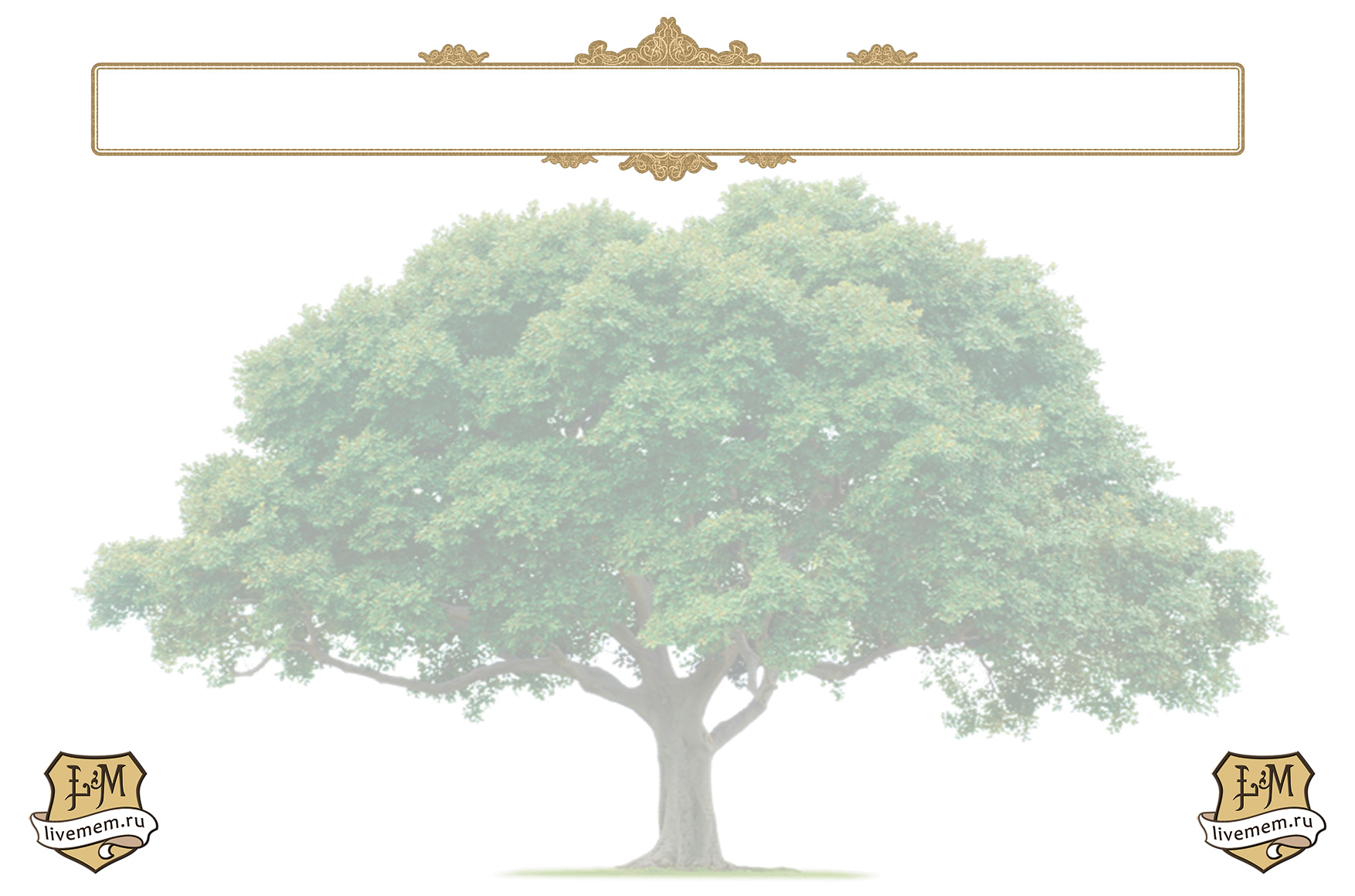 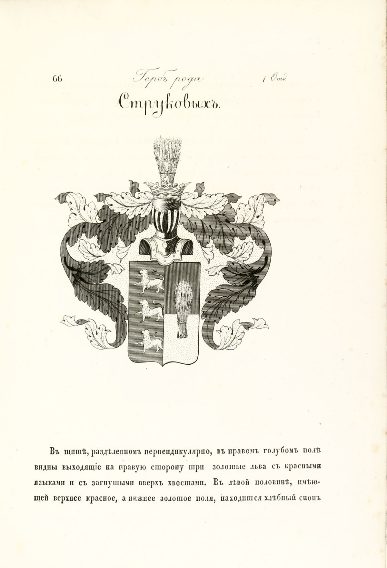 